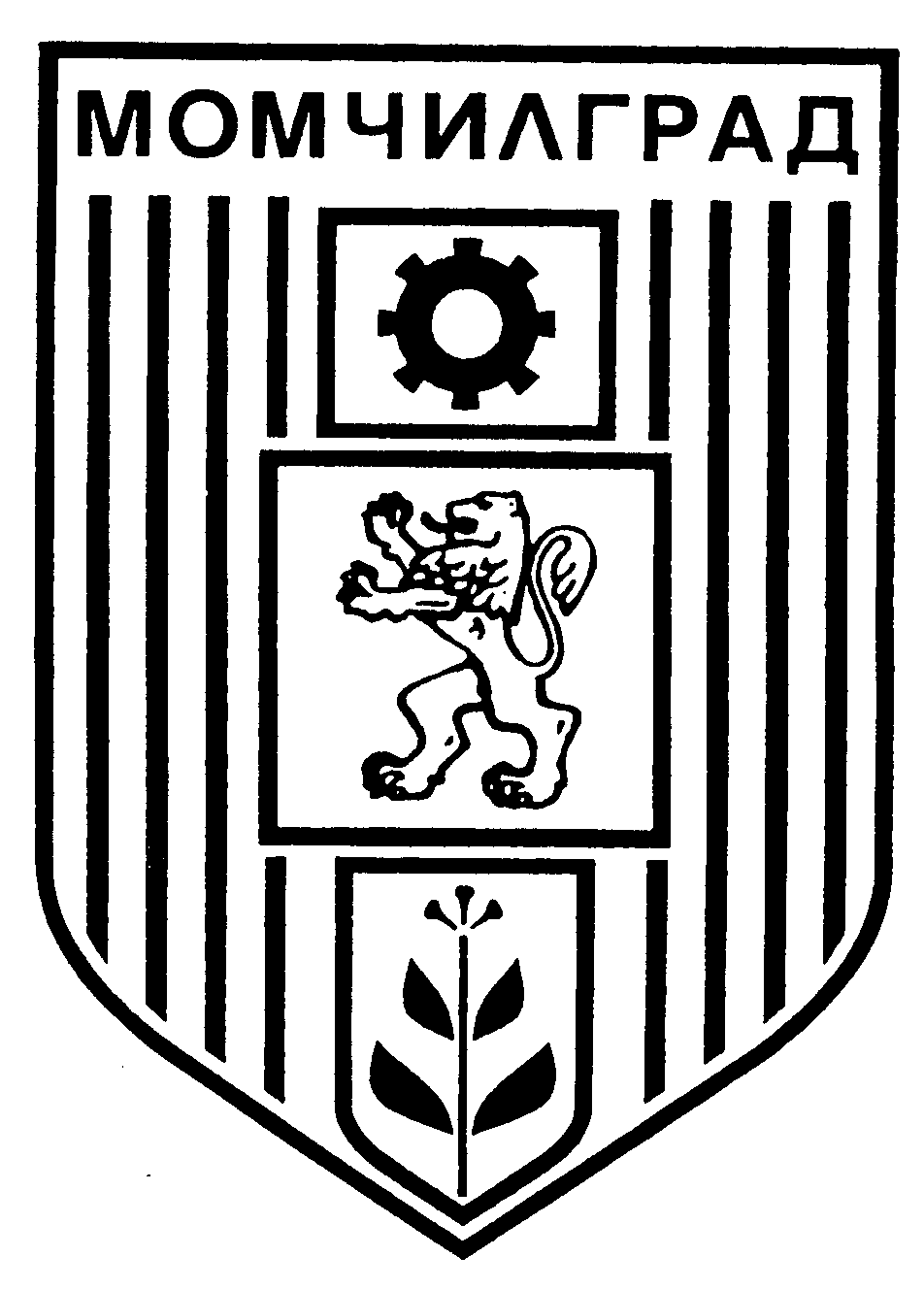    ул. “26-ти декември” № 12, тел: + 359 3631/78-65,тел./факс:03631/78-56 e-mail: obsmg@mg.link.bgМАНДАТНА ПРОГРАМА ЗА УПРАВЛЕНИЕ НА КМЕТА НА ОБЩИНА МОМЧИЛГРАД ЗА ПЕРИОДА 2019 -2023 г.Приета с Решение №21/13. 02. 2020 г. на Общински съвет - МомчилградНастоящата мандатна програма за управление на Община Момчилград за мандат 2019-2023 г., е изготвена на основание чл. 44, ал. 1, т.19 (5)  от Закона за местното самоуправление и местната администрация. В нея представям основните цели, приоритети,  дейности и очаквани резултати от управлението  на общината за мандат 2019-2023 г.Започнах този мандат с желание и амбиция да направя така, че в неговия край всички мои съграждани да живеят по-добре. Знам, че това е доста висока цел, но ще направя всичко възможно общинска администрация да взима правилни решения, да предприема действия и да управлява обществените ресурси добросъвестно, подчинено на закона и без никакви намерения на корупция.Визията на мандатната програма за периода 2019-2023 отразява дългосрочна стратегия за развитие, а не се концентрира върху действия с ограничено, краткосрочно влияние и представлява баланса на интересите на заинтересованите страни, формиращи местната общност.Oбщина Момчилград ще продължи да се развива като жизнеспособна териториална общност, с ясни перспективи за развитие, определени от: Местните условия и ресурси;Съхранен и непрекъснато усъвършенстващ се човешки капитал;Създадени добри условия за живот и бизнес на местната общност;Капитализирано природно и културно-историческо наследство.ЦЕЛИДобро финансово управление;Подобряване и модернизиране на инфраструктура, обслужваща населението на община Момчилград;Активна политика в областта на образованието, социалните дейности, културата и спорта, в т.ч. подобряване и изграждане на материалната база;Подкрепа на местния бизнес и привличане на инвестиции;Прозрачна, ефективна и достъпна администрация;Поддържане високо ниво на информираност на обществеността за дейността на местната власт.ПРИОРИТЕТИ, ДЕЙСТВИЯ И СРОК ЗА ИЗПЪЛНЕНИЕПриоритет 1. Развитие на местна икономика на основа на местните ресурси и потенциали и привличане на инвестицииСтимулиране на предприемачеството и намаляване на административните бариери пред МСП;Идентифициране на сградния фонд, собственост на община Момчилград, който представлява интерес за инвеститори;Искане до Министерство на отбраната за безвъзмездно предоставяне на имотите на закрито поделение 36050 гр. Момчилград  в собственост на община Момчилград за изграждане на Индустриална зона; Информиране на земеделски производители, юридически лица и  инвеститори с необходимата информация за финансиране на техните начинания и възможностите за кандидатстване през новия програмен период  2021 -2027;Продължаване развитието на Местна инициативна група в партньорство с други общини и разработване на Стратегия за местно развитие за програмен период 2021 -2027. Приоритет 2. Образование и развитие на човешкия капитал, подобряване на социалните, здравни и обществени услуги.Изпълнение  на проект „Реконструкция, оборудване и обзавеждане на образователна инфраструктура СОУ „Н. Й. Вапцаров“ ;Ремонт и модернизация на детските градини чрез кандидатстване по процедура „Ранно детско развитие и грижи“, Финансов механизъм на Европейското икономическо пространство към МОН;Продължаване предоставянето на услугите „Личен асистент“ и „Домашен помощник“ и прилагане на Механизма лична помощ съгласно националното законодателство;Продължаване предоставянето на услугата Обществена трапезария по Фонд „Социална закрила“ ;Кандидатстване по Оперативна програма „Храни“ през новия програмен период 2021 - 2027 с проект „Предоставяне на топъл обяд“;Подпомагане на социално слаби граждани с еднократни финансови помощи; Изграждане на Дневен център за възрастни лица с невъзможност за самообслужване;Създаване на хоспис;Подпомагане  функционирането на МБАЛ „Д-р С. Ростовцев“ ;Реализиране на проект: „Изграждане на спортна площадка в кв. "Орфей", гр. Момчилград“ ,  финансиран по ПРСР; Реализиране на проект: „Изграждане на спортна площадка в УПИ ІI, KB.3, по плана на с. Карамфил” община Момчилград; Реализиране на проект: „Изграждане нa спортна площадка в ОУ „Д-р П. Берон“ УПИ I, KB.13, П0 ПУП на гр. Момчилград” община Момчилград;Осигуряване на достъпна архитектурна среда в Читалище Нов живот гр. Момчилград чрез кандидатстване  по програма „Изграждане на достъпна архитектурна среда на културни, исторически, спортни обекти за хора с увреждания“;Съдействие на жителите на община Момчилград да кандидатстват по Национална програма  за достъпна жилищна среда и лична мобилност.Приоритет 3.Ефективно управление на общината в услуга на гражданите и бизнесаУсъвършенстване организацията на управление и работа в общинската администрация;Внедряване на електронни административни услуги;Подобряване на координацията със съседните общини и реализация на проекти с надобщинско и регионално значение; Развитие на трансграничното сътрудничество;Приоритет 4.Опазване, развитие и съхранение  на природното, културно и историческо  наследствоОрганизиране на културни мероприятия на територията на общината през периода 2019 - 2023 г.; Обособяване на  музей и изграждане на Туристически информационен център;Искане за предоставяне право на управление от Министерство на културата и търсене на възможности за финансиране за реставрация, консервация, опазване, популяризиране и развитие на Тракийско скално светилище с.Татул; Кандидатстване по мярка Мярка 7.5 „Инвестиции за публично ползване в инфраструктура за отдих, туристическа инфраструктура“ пред МИГ общини Момчилград и Крумовград, за осигуряване на достъп до природни забележителности, чрез изграждане и поддържане на туристически еко  пътеки; Кандидатстване  по Мярка 21 „Съхраняване, развитие и валоризиране на местното културно наследство” чрез подготовка, организация и провеждане на местни празници – събори, панаири, фестивали; Разработване и разпространение на информационни материали (брошури, тематични изследвания, снимки, каталози и др.);Изграждане на музейна сбирка „Спортната слава на Момчилград“ за постиженията на именити спортисти на община Момчилград  - Даниела Гергелчева, Наим Сюлейманоглу, Петър Стойчев и др. Приоритет 5.Инфраструктурно осигуряване на общинатаПодобряване на парковата среда на територията на община Момчилград:Благоустрояване и озеленяване на паркове и междублокови пространства;Изграждане на зелени зони по околовръстния път  и главните входно-изходни артерии;Изграждане на парк в УПИ I, кв.80 по ПУП на гр. Момчилград – кв. 11 (по пътя за хижата);Изграждане на парк в УПИ I, кв.32 по ПУП на с. Звездел;Изграждане на парк в УПИ VIII, кв.19 по ПУП на с. Нановица;Изработване на работен проект за благоустрояване на централен площад гр. Момчилград и търсене на възможности за неговото финансиране;Реализиране на  проект „Озеленяване и благоустрояване на УПИ I кв. 6 по плана на гр. Момчилград, общ. Момчилград“,  одобрен за финансиране от МИГ Общини Момчилград – Крумовград. Доизграждане и поддържане на уличната и пътна инфраструктураРехабилитация на общински пътища, свързващи населените места;Подобряване на уличната мрежа в населените места; Изграждане на нова пътна връзка на с. Птичар с път I-5; „Реконструкция и рехабилитация на съществуващи улици и тротоари  в гр. Момчилград“, включващо улиците „Гюмюрджинска”, от км 0+000 до км 1+188, Реконструкция на ул. „Сан Стефано”, от км 0+000 до км 1+338, Реконструкция на „Улица „Хаджи Димитър“, от км 0+000 до км 0+597 финансиран по ПРСР 2014 -2020; Рехабилитация на Път KRZ2375/ II - 59, Момчилград - Звездел /- мах. Ауста- 2. Рехабилитация на път KRZ3416/ KRZ2375, п.к. II - 59 - мах. Ауста /- Ауста;  Рехабилитация на път KRZ1370/ I - 5, Кърджали - Момчилград / - Груево – Летовник;Рехабилитация на път KRZ2372/ I - 5, Момчилград - Прогрес/- Чуково; Рехабилитация на Път KRZ3394/ II - 59, Звездел - Карамфил/- мах. Батковци - мах. Залист - / KRZ2395;Рехабилитация на път KRZ2395/ II - 59, Звездел - Карамфил/- Карамфил - Синделци / KRZ1391/ - 7. Рехабилитация на Път KRZ2380/KRZ1370, Груево - Летовник / - Свобода; Изграждане и реконструкция на водоснабдителна и канализационна мрежа.Извършване на проучване за сондажи в с.Чомаково, с.Летовник, с.Кос, с.Пиявец, с.Сенце, с.Конче и изграждане, ремонт, реконструкция и подмяна на водоснабдителна мрежа;Изграждане и реконструкция на канализационната мрежа в населените места - с. Нановица, с. Лале, с. Равен, с. Карамфил, с. Синделци, с. Багрянка, с. Пазарци;Гравитачна вода от язовирите в с. Нановица за землищата на села Гургулица, Девинци, Постник, Нановица;Ремонт и реконструкция на вътрешна  водопроводна мрежа на с.Нановица, с. Лале, с. Равен ; Подобряване качеството на околната среда и превенция на рискаОтстраняване на нерегламентираните сметища в населените места и рекултивация на засегнатите площи; Определяне на терен, разработване на проект и изграждане на  депо за строителни отпадъци; Почистване и корекция на речните корита и дерета в границите на населените места;Изграждане и укрепване на инфраструктура за предотвратяване на наводнения и свлачища;Внедряване на системи за видеонаблюдение  - реализиране на проект „Реконструкция на улици и принадлежностите към тях, чрез поставяне на камери за видеонаблюдение на гр. Момчилград” одобрен за финансиране от МИГ Общини Момчилград и Крумовград;Въвеждане на система за разделно събиране на отпадъци;Увеличаване броя на машините за организиране на сметосъбиране и сметоизвозване, съобразен с количеството битови отпадъци на територията на общината, чрез възстановяване на средства от отчисленията по чл.64 от ЗУО,  кандидатстване за финансиране от ПУДООС, програми на ЕС  и местни приходи; Ограничаване свободното придвижване на селскостопански животни  чрез постоянна и своевременна комуникация с контролни и проверяващи институции и налагане на административни наказания на стопаните;Ограничаване популацията на домашни, безстопанствени животни – кучета и котки чрез организиране на действия за кастрация, популяризиране на „Наредба за овладяване на популацията на безстопанствените животни и придобиване, притежаване, отглеждане и регистрация на кучета на територията на община Момчилград“ и взаимодействие с неправителствени организации за защита на животните.Повишаване на ефективното енергопотребление в община МомчилградВъвеждане на предписани мерки за енергийна ефективност от извършени одити за енергийна ефективност на сгради общинска собственост;Подмяна на съществуващото и изграждане на ново енергоефективно улично осветление - Изготвяне на одит, работен проект и кандидатстване по Финансов механизъм на европейското икономическо пространство 2014-2021, Министерство на енергетиката, Програма „Възобновяема енергия, енергийна ефективност, енергийна сигурност“ за подмяна на съществуващото и изграждане на ново енергоефективно улично осветление в гр. Момчилград, с. Груево, с. Ново Соколино, с. Багрянка, с. Прогрес, с, Равен , с. Нановица и с. Звездел;Кандидатстване с проект „Подобряване на енергийната ефективност на кметство с. Равен чрез проект „Красива България“ 2020 г. ИЗТОЧНИЦИ НА ФИНАНСИРАНЕЗа реализацията на приоритетите ще бъдат използвани следните ресурси:местни публични източници: общински бюджет, общински или други местни публични фондове и сметки (бюджетни и извънбюджетни);външни публични източници: централния (републиканския) бюджет, Структурни фондове и Кохезионен фонд на ЕС, фондове на ЕС в областта на земеделието/ развитие на селските райони и  други източници – банки, фондове и фондации, програми на ЕС, международни финансови институции,  финансови инструменти и др. публични финансови източници;За реализацията на настоящата Мандатна програма разчитам на подкрепа от екипа с който работя, на подкрепа от страна на Правителството на Република България, на Общински съвет на община Момчилград и на всички съграждани.Необходимо е всички ние – представители на местната власт в общината, кметовете на населените места, общинските съветници, служителите в общинска администрация, представителите на местното самоуправление и гражданите на общината, да работим в атмосфера на добро взаимодействие, на уважение и толерантност.